О внесении изменений в приказ отдела образования администрации Абатского муниципального района от 16.02.2018 № 26     В соответствии с п.3.  ст.64 Федерального Закона от 29.12.2012 № 273–ФЗ «Об образовании в Российской Федерации», руководствуясь Положением об отделе образования администрации Абатского муниципального района от 24.03.2015 № 9,  ПРИКАЗЫВАЮ:       1.  Внести  в  приказ отдела образования администрации Абатского муниципального района от 16.02.2018 № 26  «Об утверждении  Положения о консультативно-методических пунктах для родителей (законных представителей) и их детей, не посещающих дошкольные образовательные организации Абатского муниципального района (далее – приказ) следующее изменение:       1.1.  Пункт 3.8 Раздела 3 приложения к приказу изложить в следующей редакции:     «3.8. Руководитель ДОО организует работу КМП, в том числе:       3.8.1. Обеспечивает работу КМП в соответствии с графиком работы консультативного пункта, специалистов ДОО (издает приказ об открытии КМП, правила внутреннего трудового распорядка с учётом открытия КМП,  обеспечивает выезд   специалистов КМП).            3.8.2. Изучает потребность родителей (законных представителей), воспитывающих детей дошкольного возраста в форме семейного образования в услугах, предоставляемых в форме КМП.       3.8.3. Разрабатывает годовой план работы КМП и контролирует его исполнение.       3.8.4. Определяет функциональные обязанности специалистов КМП.       3.8.5. Осуществляет учет работы специалистов КМП.       3.8.6. Обеспечивает дополнительное информирование населения через средства массовой информации о графике работы  в ДОО КМП.       3.8.7. Назначает ответственных педагогов за подготовку материалов консультирования.       3.8.8. Размещает на официальном сайте ДОО  материалы тематических консультаций и других мероприятий КМП.»         2. Методисту РМК отдела образования Куликовой Ю.С. довести данный приказ до сведения руководителей муниципальных образовательных организаций Абатского муниципального района, реализующих основную образовательную программу дошкольного образования3.   Контроль за исполнением настоящего приказа возложить на методиста РМК отдела образования Куликову Ю.С.Начальник отдела образования                                                          В.Н.Шагаева04.02.2021АДМИНИСТРАЦИЯ АБАТСКОГОМУНИЦИПАЛЬНОГО РАЙОНА ОТДЕЛ ОБРАЗОВАНИЯ П Р И К А Зс. Абатское           № 13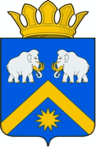 